PENGARUH KUALITAS PRODUK DAN CITRA MEREK TERHADAP MINAT BELI PRODUK SMARTPHONE SAMSUNG DI JAKARTA UTARAOleh :Nama : Ronald Christianda HalimNIM : 22150314SkripsiDiajukan sebagai salah satu syaratUntuk memperoleh gelar Sarjana ManajemenProgram Studi ManajemenKonsentrasi Pemasaran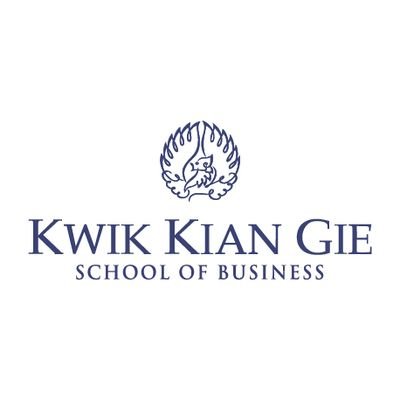 INSTITUT BISNIS dan INFORMATIKA KWIK KIAN GIE JAKARTAJULI 2019 PENGESAHANPENGARUH KUALITAS PRODUK DAN CITRA MEREK TERHADAP MINAT BELI PRODUK SMARTPHONE SAMSUNG DI JAKARTA UTARADiajukan OlehNama : Ronald Christianda HalimNIM : 22150314Jakarta, 23 Juli 2019Disetujui Oleh :Pembimbing(Ir. Dergibson Siagian, M.M.)INSTITUT BISNIS dan INFORMATIKA KWIK KIAN GIEJAKARTA 2019